KEMAMPUAN MENGIDENTIFIKASI UNSUR INTRINSIK NOVEL “SURAT KECIL UNTUK TUHAN” KARYA AGNER DAVONAR : STUDI KASUS SISWA KELAS XI SMA SWASTA ISTIQLAL DELITUA TP. 2020-2021SKRIPSIOlehNabila Atika PutriNPM   171214022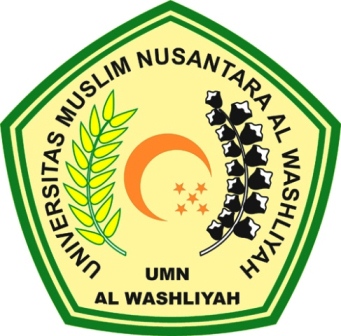 FAKULTAS KEGURUAN DAN ILMU PENDIDIKANUNIVERSITAS MUSLIM NUSANTARA AL WASHLIYAHMEDAN2021